Obří zubní pastaČasová náročnost pokusu: 5 min - 10 min
Pomůcky: peroxid vodíku (30%), potravinářské barvivo (může být, ale nemusí), prostředek na mytí nádobí, jodid draselný (nebo jodid sodný)/ případně kvasnice jako náhradu
Postup: Do odměrného válce nebo vyšší nádoby nalijeme asi 30 ml peroxidu vodíku. Obarvíme jej potravinářským barvivem a přidáme jar. Pak vhodíme do válce pár krystalků jodidu draselného nebo nalijeme malé množství (asi 10ml) jeho vodného roztoku. Ihned dochází k prudké reakci, při které z válce vystupuje barevná napěněná hmota připomínající obří zubní pastu.
Doplňující informace: Místo relativně drahého jodidu můžeme použít ve vodě rozdrobené kvasnice. Reakce však bude pomalejší.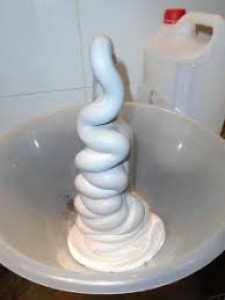 